NOTICE OF MARIN COUNTY BOARD OF SUPERVISORS HEARINGMarin County Local Coastal Program Amendments and RezoningNOTICE IS HEREBY GIVEN that the Marin County Board of Supervisors will consider issuing a decision on the Marin County Local Coastal Program amendments and rezoning during a public hearing scheduled on Tuesday, May 23, 2023. Per the California Coastal Act, "Local Coastal Program" means a local government's (a) land use plans, (b) zoning ordinances, (c) zoning district maps, and (d) within sensitive coastal resources areas, other implementing actions, which, when taken together, meet the requirements of, and implement the provisions and policies of, the Coastal Act at the local level. 
All amendments to the LCP are text corrections and cross-indexing clarifications, which are non-substantive technical edits. Specifically, the Board of Supervisors will consider: (1) rescinding the 1982 Local Coastal Program Units I and II except for the Environmental Hazards sections and adopting a Resolution for the 2021 Local Coastal Program Land Use Plan technical edits; (2) recommending that the Board of Supervisors adopts an Ordinance that approves the proposed 2021 Local Coastal Program Implementation Plan Technical Edits; (3) rescinding Marin County Code Title 22I and Title 20I, and replacing Title 20I with the 2021 Local Coastal Program Implementation Plan zoning requirements, codifying the Implementation Plan and associated edits; and (4) amending the zoning map for Assessor’s Parcel Number 109-330-05 by Ordinance. The amendment to the zoning map will rezone the subject property from A-2 to C-RSP-0.1.The Board of Supervisors hearing on the project will be held in the Marin County Hearing Chambers (Rooms 228/330, Administration Building), Civic Center, San Rafael, California, where anyone interested in this matter may appear and be heard. The time of the hearing will be indicated on the hearing agenda posted on the Board of Supervisors hearing webpage on the Thursday before the hearing. A staff report will be available on the project webpage at https://www.marincounty.org/depts/cd/divisions/planning/long-range-planning-initiatives/page-data/dev-code-amendments-2022-initiatives/page-data/local-coastal-program-technical-edits on Friday, May 19, 2023. May 1, 2023Kathleen KilgariffPlanner 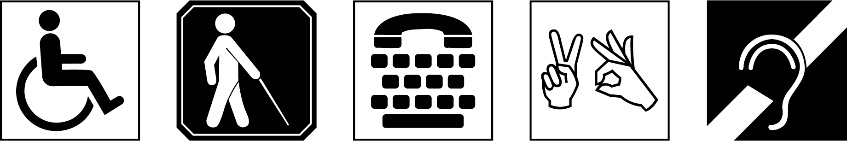 All public meetings and events sponsored or conducted by the County of Marin are held in accessible sites. Requests for accommodations may be made by calling (415) 473-4381 (Voice) 473-3232 (TDD/TTY) or by e-mail at disabilityaccess@marincounty.org at least four work days in advance of the event. Copies of documents are available in alternative formats, upon request.